6th February 2024To: All Members of Hemington, Hardington, Foxcote & Faulkland Parish CouncilDear CouncillorYou are summoned to a full council meeting of the Hemington, Hardington & Foxcote Parish Council on Wednesday 14th February 2024 7.30pm The meeting will be held at Faulkland Village Hall.The meeting will consider the items set out below.J A GregoryJennifer GregoryParish ClerkA G E N D AApologies for absence and to consider reasons given1.1 	Council to receive apologies for absence and, if appropriate, to resolve to approve the reasons given.Declarations of Interest and Dispensations2.1 	Members to declare any interest they may have in agenda items in accordance with the Council’s Code of Conduct.2.2	To receive written requests for dispensation for disclosable pecuniary interests.2.3	To grant any dispensation as appropriate.Minutes of the previous meeting held3.1	To confirm and sign as a correct record the minutes of the meeting held on 10th January 2024      4.	Reports        To receive the County  Councillor’s Report        	5.2	To receive the Chairman’s reportMatters Arising / Updates4.1	Councillor Applications4.3	Traffic Matters : TAG/ CSW/Speeding/Feasibility study4.4	Play Park : matting, goalposts, septic tank lid 4.5	Banking Arrangements – On hold pending councillor application process. 4.6	Grit Bin / Grit for new bin 4.7	Litter pick 2024 6.	Planning Applications for consideration	Planning matters update (if any)       7.   Play Area7.1	Cllr Hucker to update on any further issues8.	Finances8.1	To receive finance schedule :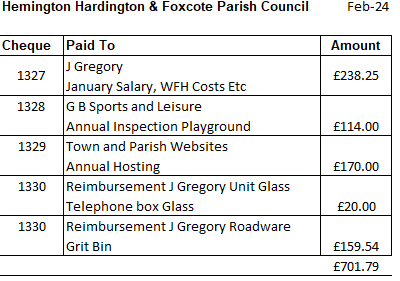 8.2 	Balance on Accounts as at 31.01.24 £16659.63 which includes a VAT reclaim of £4116.42	9.	Traffic/Highways/Other         Any items not covered in item 4.10. Correspondence Any Other businessDate of Next Meeting13th March 2024 